Vaxning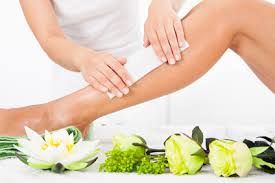 Att vaxa bort oönskat hår är en enkel, snabb och effektiv metod för hårborttagning. Jag använde i min vaxning ett roll-on system till större områden och ett finevax till mindre/intimare områden. I stort sett alla områden på kroppen kan vaxas t ex ben, bikinilinje, bröst, rygg, armhåla, överläpp, ögonbryn m.m. Hårstråna som ska vaxas ska vara ca 4-6 mm långa för att fästa i vaxet och följa med bort. Innan och efter vaxning behandlar jag huden med olika produkter som rengör, förhindrar inåt växta strån samt lugnar huden.En vaxning håller vanligtvis i 4-6 veckor. Det gäller då att alla stråna kommit i samma tillväxtfas, så det kan ta ett par vaxningar innan man uppnår fullt resultat. Stråna som växer ut efter vaxning blir allt mjukare och finare. Innan vaxning:Peela/skrubba gärna området ett par dagar innan vaxning (dock ej samma dag).Precis innan vaxning bör man inte smörja in huden med lotion, eller sola/bada/duscha/basta för att ”mjuka upp” huden. Detta kan i stället leda till att för mycket av överhuden följer med vaxet och att stråna i stället går av.Efter Vaxning:Vänta med att sola, träna, simma/bada ett dygn.Avvakta med duschning några timmar, gärna till dagen efter.Smörj inte området med lotion, krämer, parfym, deodorant i ca ett dygn.Pilla inte för mycket med fingrarna på området för huden kan bli röd och irriterad. Fingrarna kan ha mycket bakterier på sig och de kan ta sig in i de öppna hårsäckarna.Bär gärna lite lösa kläder så huden kan andas.Avvakta med skrubb/peeling tills huden fått lugna ner sig.